VSTUPNÍ ČÁSTNázev moduluTvorba podsítí a VLSM.Kód modulu18-m-4/AF37Typ vzděláváníOdborné vzděláváníTyp modulu(odborný) teoreticko–praktickýVyužitelnost vzdělávacího moduluKategorie dosaženého vzděláníM (EQF úroveň 4)Skupiny oborů18 - Informatické oboryKomplexní úlohaPodsíťování metodou VLSMObory vzdělání - poznámky18-20-M/01 – Informační technologieDélka modulu (počet hodin)32Poznámka k délce moduluPlatnost modulu od30. 04. 2020Platnost modulu doVstupní předpokladyÚspěšné absolvování předmětů v 1. ročníku – základy HW, SW a ICT.JÁDRO MODULUCharakteristika moduluCílem modulu je osvojení znalostí žáků v oblasti tvorby podsítí v základních třídách IP adresace (subnetting), ve vytváření masek podsítí a využití metody VLSM jakožto metody pro tvorbu podsítí s proměnnou délkou masky.Očekávané výsledky učeníŽák:Popíše fungování sítě.Popíše fungování a výhody použití privátního a veřejného adresování IP.Definuje tvorbu podsítě.Navrhne postup vytváření podsítí.Vytvoří podsíť z adres třídy A.Vytvoří podsíť z adres třídy B.Vytvoří podsíť z adres třídy C.Vysvětlí a demonstruje použití masky podsítí.Vysvětlí beztřídní směrování mezi doménami (CIDR).Používá masky podsítí s proměnnou délkou (VLSM).Modul rozvíjí následující kompetence:Navrhovat, realizovat a administrovat počítačové sítě.Navrhovat a realizovat počítačové sítě s ohledem na jejich předpokládané využití a s ohledem na zásady kybernetické bezpečnosti a ochrany osobních údajů;Konfigurovat síťové prvky;Administrovat počítačové sítě;Diagnostikovat chyby a problémy v síti a navrhovat možné opravy.Obsah vzdělávání (rozpis učiva)Princip fungování datové sítě.Princip fungování, výhody i nevýhody privátního a veřejného adresování IP.Účel subnettingu - tvorba a význam podsítí.Tvorba podsítí z adres třídy A.Tvroba podsítí z adres třídy B.Tvorba podsítí z adres třídy C.Masky podsítí.Účel supernettingu - model CIDR.Masky podsítí s proměnnou délkou  - VLSM.Diagnostika případných chyb a jejich následné odstranění.Učební činnosti žáků a strategie výukyStrategie učení:frontální vyučováníUčební činnosti:odborný výklad s prezentacítvorba podsítí z adres třídy A, B i Cvýpočet masky podsítěurčení masky podsítě dle metody CIDRurčení masky podsítě dle metody VLSMvlastní činnost žáků při studiu doporučené odborné literatury a studijních materiálůZařazení do učebního plánu, ročníkVýuka probíhá ve vyučovacích předmětech Datové sítě nebo Počítačové sítě. Doporučuje se vyučovat ve druhém ročníku.VÝSTUPNÍ ČÁSTZpůsob ověřování dosažených výsledkůZpůsob ověřování dosažených výsledků je rozdělen na dvě části, a to na část teoretickou a na část praktickou:Teoretický test - písemný:Fungování a princip datové sítě.Princip veřejného a privátního adresování IP: způsoby a možnosti.Význam podsítí.Význam metod pro tvorbu a výpočet podsítí.Praktický test - simulační prostředí pro tvorbu podsítě v dané třídě IP ades:Tvorba podsítí z adres třídy A.Tvorba podsítí z adres třídy B.Tvroba podsítí z adres třídy C.Výpočet podsítě dle metody VLSM.Hodnoty CIDR.Kritéria hodnoceníCelkové hodnocení odráží výsledek teoretického testu a praktického příkladu na základě váženého průměru, kdy teoretický test má váhu 40% a zadání praktického příkladu má váhu 60%.Teoretický test - písmený se skládá z okruhů. Žák musí splnit test minimálně na 40%:Fungování a princip datové sítě.Princip veřejného a privátního adresování IP: způsoby a možnosti.Význam podsítí.Význam metod pro tvorbu a výpočet podsítí.Praktický příklad - simulační prostředí pro tvorbu podsítě v dané třídě IP adres se skládá z okruhů. Žák musí splnit každé kritérium alespoň na 30%:Tvorba podsítí z adres třídy A.Tvorba podsítí z adres třídy B.Tvroba podsítí z adres třídy C.Výpočet podsítě dle metody VLSM.Hodnoty CIDR.Doporučená literaturaLAMMLE, Todd. Cisco Certified Network Associate. Computer Press. Brno. ISBN 978-80-251-2359-1. 2014.PoznámkyObsahové upřesněníOV RVP - Odborné vzdělávání ve vztahu k RVPMateriál vznikl v rámci projektu Modernizace odborného vzdělávání (MOV), který byl spolufinancován z Evropských strukturálních a investičních fondů a jehož realizaci zajišťoval Národní pedagogický institut České republiky. Autorem materiálu a všech jeho částí, není-li uvedeno jinak, je Soňa Kaněrová. Creative Commons CC BY SA 4.0 – Uveďte původ – Zachovejte licenci 4.0 Mezinárodní.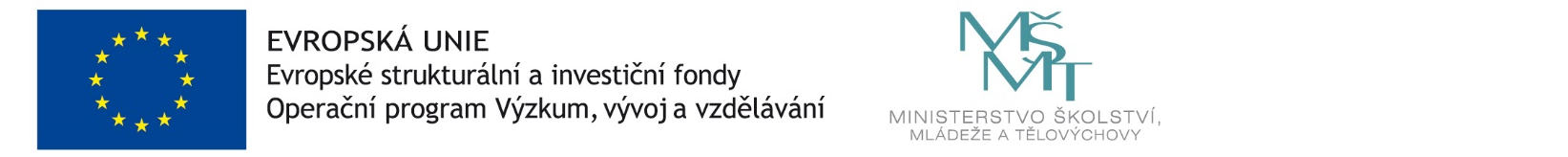 